Muster-Gefährdungsbeurteilung Chemieunterricht an WaldorfschulenKlassenstufe: 		9. KlasseTitel des Versuchs: 	Destillation von Rohöl (6.3)Literatur:			Lehrbuch der phänomenologischen Chemie, Band 1, Seite 200Gefahrenstufe                  	Versuchstyp   Lehrer             Schüler         Tätigkeitsverbot für 											    SchülerGefahrstoffe (Ausgangsstoffe, mögliche Zwischenprodukte, Endprodukte)Andere Stoffe: Beschreibung der DurchführungWir führen hier die fraktionierte Destillation des Erdöls in einem einfachen Modellexperiment im Abzug durch. In den Rundkolben gibt man etwas Rohöl, dessen schwere Entzündbarkeit man im Vorexperiment gezeigt hat, und erhitzt mit einer schwachen Bunsenbrennerflamme. Bald lassen sich, ohne dass flüssige Destillate sichtbar sind, am Röhrchen, das aus dem Destillationsvorstoss herausführt, Gase entzünden. Sobald der erste Tropfen flüssiges Destillat erhalten wird, verlöscht die Gasflamme am herausführenden Röhrchen. Es werden verschiedene Fraktionen der Destillate aufgefangen, Dabei wird die Vorlage nach einer Dampftemperaturerhöhung von jeweils etwa 40 – 50 °C gewechselt. Die erhaltenen Destillate erinnern in ihrem Geruch an das bekannte Benzin, die späteren Fraktionen mehr an Heizöl oder Diesel. Ergänzende HinweiseZur Sicherheit im Abzug durchführen. Unbedingt mit Schutzhandschuhen arbeiten.EntsorgungshinweiseRest des Rohöl in den Sammelbehälter für Rohölabfälle, Destillate ebenso.Mögliche Gefahren (auch durch Geräte)Sicherheitsmaßnahmen (gem. TRGS 500)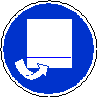 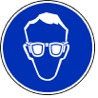  Schutzbrille                        Abzug                     Ersatzstoffprüfung (gem. TRGS 600)Durchgeführt. Grundexperiment mit beherrschbaren Risiken. Das Tätigkeitsverbot für Schüler und Schülerinnen, sowie dasjenige für gebärfähige Frauen, werdende oder stillende Mütter wird beachtet. AnmerkungenH220 		Extrem entzündbares Gas.H224 		Flüssigkeit und Dampf extrem entzündbar.H225 		Flüssigkeit und Dampf leicht entzündbar.H226 		Flüssigkeit und Dampf entzündbar.H304 		Kann bei Verschlucken und Eindringen in die Atemwege tödlich sein.H315 		Verursacht Hautreizungen.H319 		Verursacht schwere Augenreizung.H332 		Gesundheitsschädlich bei Einatmen.H336 		Kann Schläfrigkeit und Benommenheit verursachen.H340 		Kann genetische Defekte verursachen (hier: Einatmen von Dämpfen, Hautkontakt).H350 		Kann Krebs erzeugen (hier: Einatmen von Dämpfen, Hautkontakt).H351 		Kann vermutlich Krebs erzeugen (hier: Einatmen von Dämpfen, Hautkontakt).H361 		Kann vermutlich die Fruchtbarkeit beeinträchtigen oder das Kind im Mutterleib schädigen (hier: Einatmen von 		Dämpfen, Hautkontakt).H373 		Kann die Organe schädigen bei längerer oder wiederholter Exposition (hier: Einatmen von Dämpfen, 			Hautkontakt).H411 		Giftig für Wasserorganismen, mit langfristiger Wirkung.EUH 066 	Wiederholter Kontakt kann zu spröder oder rissiger Haut führen.P201 		Vor Gebrauch besondere Anweisungen einholen.P210 		Von Hitze, heißen Oberflächen, Funken, offenen Flammen fernhalten. P233 		Behälter dicht verschlossen halten.P243 		Maßnahmen gegen elektrostatische Aufladungen treffen.P261 		Einatmen von Staub/Rauch/Gas/Nebel/Dampf/Aerosol vermeiden.P264 		Nach Handhabung Hände gründlich waschen.P271 		Nur im Freien oder in gut belüfteten Räumen verwenden.P273 		Freisetzung in die Umwelt vermeiden.P280 		Schutzhandschuhe/Schutzkleidung/Augenschutz/Gesichtsschutz tragen.P301+310 	Bei Verschlucken: Sofort Giftinformationszentrum/Arzt anrufen.P302+352 	Bei Berührung mit der Haut: Mit viel Wasser und Seife waschen.P303+361+353 	Bei Berührung mit der Haut (oder dem Haar): Alle kontaminierten Kleidungsstücke sofort ausziehen. Haut mit 		Wasser abwaschen/duschen.P304+340 	Bei Einatmen: Die Person an die frische Luft bringen und für ungehinderte Atmung sorgen.P305+351+338 	Bei Berührung mit den Augen: Einige Minuten lang vorsichtig mit Wasser ausspülen. Eventuell. vorhandene 		Kontaktlinsen nach Möglichkeit entfernen. Weiter ausspülen.P308+313 	Bei Exposition oder Verdacht: Ärztlichen Rat einholen/ärztliche Hilfe hinzuziehen.P331 		Kein Erbrechen herbeiführen.P377 		Brand bei Gasleckage: Nicht löschen, bis Leckage gefahrlos gestoppt werden kann.P381 		Entfernung sämtlicher Zündquellen, falls gefahrlos möglichP403 		An einem gut belüfteten Ort aufbewahren.P501 		Inhalt/Behälter Sondermüll zuführen.Schule:Datum:				Lehrperson:					Unterschrift:Schulstempel:© Ulrich Wunderlin / Atelierschule Zürich / Erstelldatum: 17.05.2015______________________________________________________________________________NameSignalwortPiktogrammeH-SätzeEUH-SätzeP-SätzeAGW in mg m-3Erdöl (Rohöl)Gefahr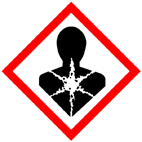 H350keineLiegen nicht vor---Methan, Ethan,Propan, Butan(Reaktionsprodukt)Gefahr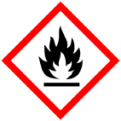 H220keineP210 P377 P381 P403---Gasolinfraktion  (Reaktionsprodukt)Gefahr 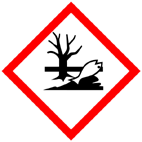 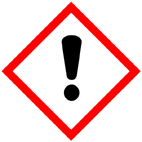 H224 H315 H304 H361 H340 H350 H336 H411keineP201 P210 P280 P301+310 P301+310 P501---Benzinfraktion(Reaktionsprodukt)GefahrH224 H304 H315 H336 H340 H350 H361 H411keineP201 P210 P243 P261 P264 P271 P273 P280 P301+310 P303+361+353 P304+340---Petroleumfraktion(Reaktionsprodukt)GefahrH304 H315 H336 H411keineP273 P304+340 P301+310 P331 P501---Dieselfraktion(Reaktionsprodukt)H226 H351 H304 H332 H315 H373 H411keineP210 P301+310 P331 P261 P302+352 P308+313 P27314Aceton(zur Reinigung)GefahrH225 H319 H336066P210 P233P305+351+3381200keineGefahrenJaNeinSonstige Gefahren und HinweiseDurch EinatmenXDurch HautkontaktXBrandgefahrXExplosionsgefahrXDurch AugenkontaktX